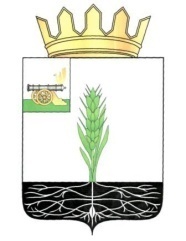 ОТДЕЛ ОБРАЗОВАНИЯ АДМИНИСТРАЦИИ МУНИЦИПАЛЬНОГО ОБРАЗОВАНИЯ «ПОЧИНКОВСКИЙ РАЙОН» СМОЛЕНСКОЙ ОБЛАСТИПРИКАЗот 05 ноября 2019 года                                                                                          № 325  б О внесении измененийв приказ Отдела образования           В связи с изменениями состава жюри муниципального этапа Всероссийской олимпиады школьников,      приказываю:	Внести изменения в приложение № 2 к приказу Отдела образования от 24.09.2019 года № 274 б «О проведении муниципального этапа Всероссийской олимпиады школьников в 2019-2020 учебном году».Контроль за исполнением настоящего приказа возложить на                 Тарасенкову Н.М., ведущего специалиста Отдела образования.Начальник Отдела образования                                                                  О.В. Полякова С приказом ознакомлены:                         Тарасенкова Н.М.Мамонтова А.А   Рожкова Н.Н.                                                                                                                                        Приложение № 2 Состав предметных жюриИностранный язык Английский языкЧеремисина Т. В., учитель МБОУ Шаталовской СШ Позднякова М. В., председатель, учитель МБОУ Шаталовской СШСорокина Т.С.,  учитель МБОУ СШ № 1 имени А. Твардовского г. ПочинкаМартина Н. В., учитель МБОУ Мурыгинской СШФедосеенкова А.В., учитель МБОУ Даньковской ОШОбществознание Савченкова И.В., учитель МБОУ Мурыгинской СШГорбачева Н.А., учитель МБОУ СШ № 1 имени А. Твардовского г. ПочинкаПавлова А.С., председатель, учитель МБОУ СШ №2 г. ПочинкаСтепанов В.В., Понкратов И.В., учитель МБОУ Лучесской ОШ им. В.Ф. Михалькова  Кабанова Т.В.,  председатель, учитель МБОУ СШ № 2 г. ПочинкаПанькив И.Р., учитель МБОУ Тростянской  ОШПраво Горбачева Н.А., председатель, учитель МБОУ СШ № 1 имени А. Твардовского г. ПочинкаКабанова Т.В., учитель МБОУ СШ № 2 г. ПочинкаРусский язык Егорова О.В., учитель МБОУ Шаталовской СШЩербакова Е.А., учитель МБОУ СШ № 2 г. Починка Покладова Т.Н., учитель МБОУ СШ № 1 имени А. Твардовского г. Починка Иванченко О.М., учитель МБОУ СШ № 1 имени А. Твардовского г. Починка  Шептунова Т.В., учитель МБОУ СШ № 2 г. ПочинкаЗуськова Т.А., учитель МКОУ Климщинской  СШ Кузьменкова Т.А., учитель МБОУ Стодолищенской СШИлык О.Н., председатель, учитель МБОУ Дивинской  СШ Литература Прокофьева Т.Д., председатель, учитель МБОУ Шаталовской СШИлык О.Н., учитель МБОУ Дивинской СШ Петрова М.В., учитель МБОУ Прудковской  СШ  Столярова А.А., учитель МБОУ СШ № 1 имени А. Твардовского г. ПочинкаДмитриева Г.И., учитель МБОУ СШ №1 имени А. Твардовского г. Починка Калтыгина Е.Е., учитель МБОУ СШ № 2 г. ПочинкаАбдулова М.В., учитель МБОУ Переснянской СШПавлюченкова М.Н., учитель МКОУ Климщинской  СШ МХККалинкина Е.А., председатель, учитель МБОУ СШ № 2 г. ПочинкаГлушакова О.Ф., учитель МБОУ СШ №1 имени А. Твардовского г. Починка    Технология (02.11.2019)    1. Анахова Н.А., учитель МБОУ Дивинской СШ    2. Строгова Е.Е., учитель МБОУ Лучесской  ОШ им. В.Ф. Михалькова      3. Кузьмина И.Н., учитель МБОУ СШ № 2 г. Починка